МО «Неделя здоровья»23 декабря 2021 года на базе МАДОУ прошло методическое объединение медицинских работников «Неделя здоровья», где детский сад поделился опытом по данному направлению. В рамках региональной инновационной площадки педагоги представили НОД по раскрепощению детей «Волшебная полянка», развлечение «Цветок здоровья» и совершили экскурсию в бассейн на «Веселые старты».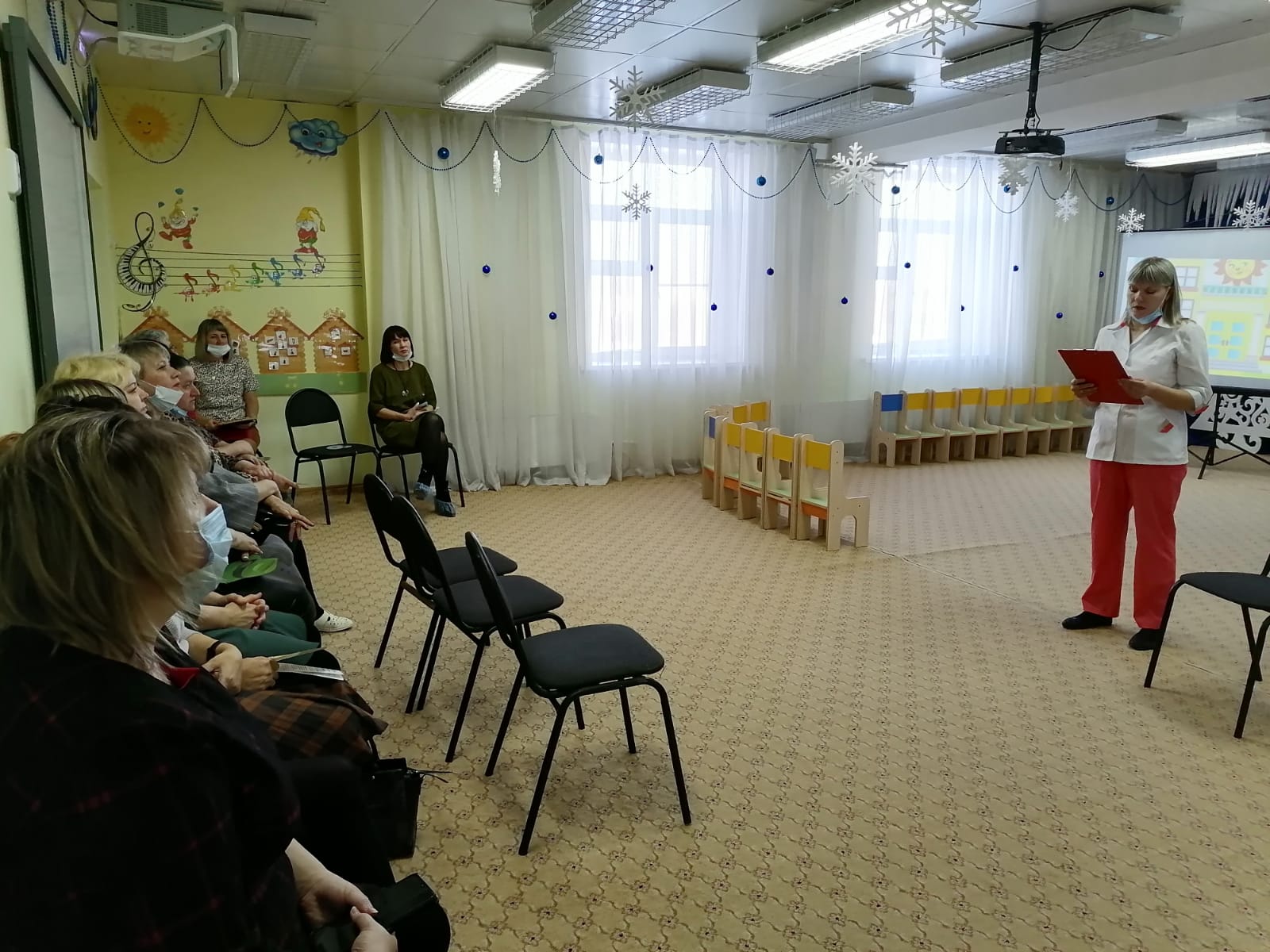 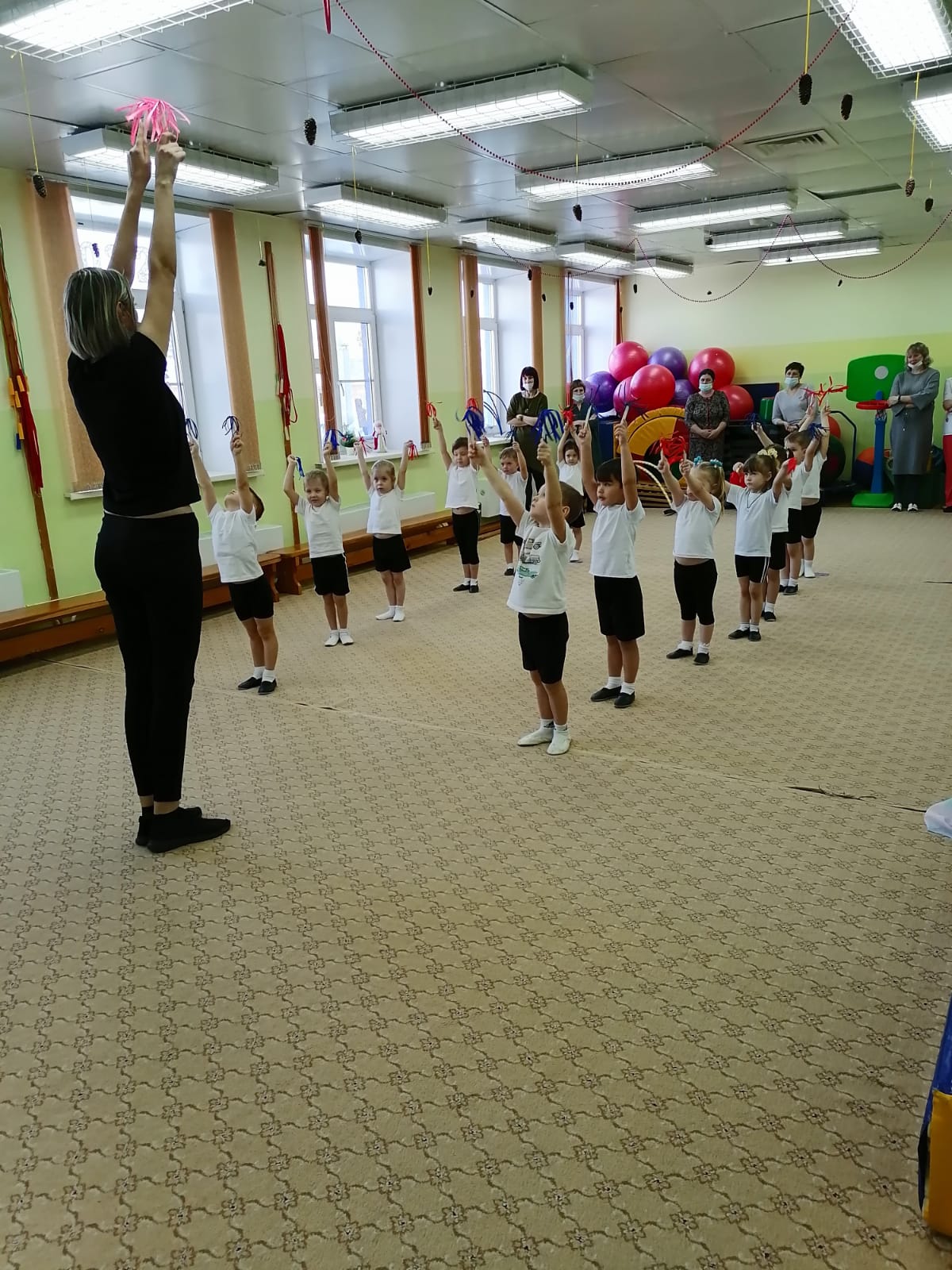 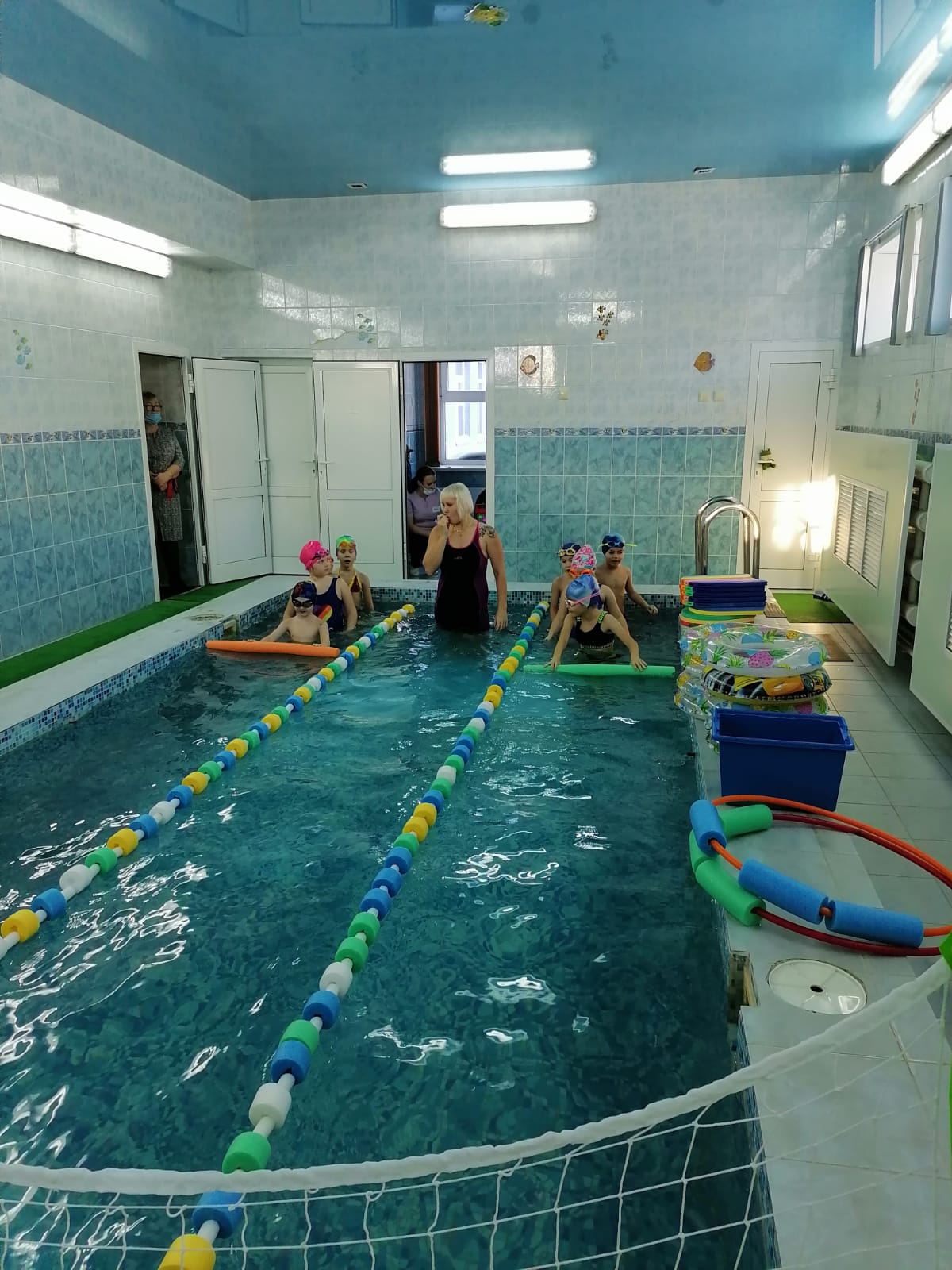 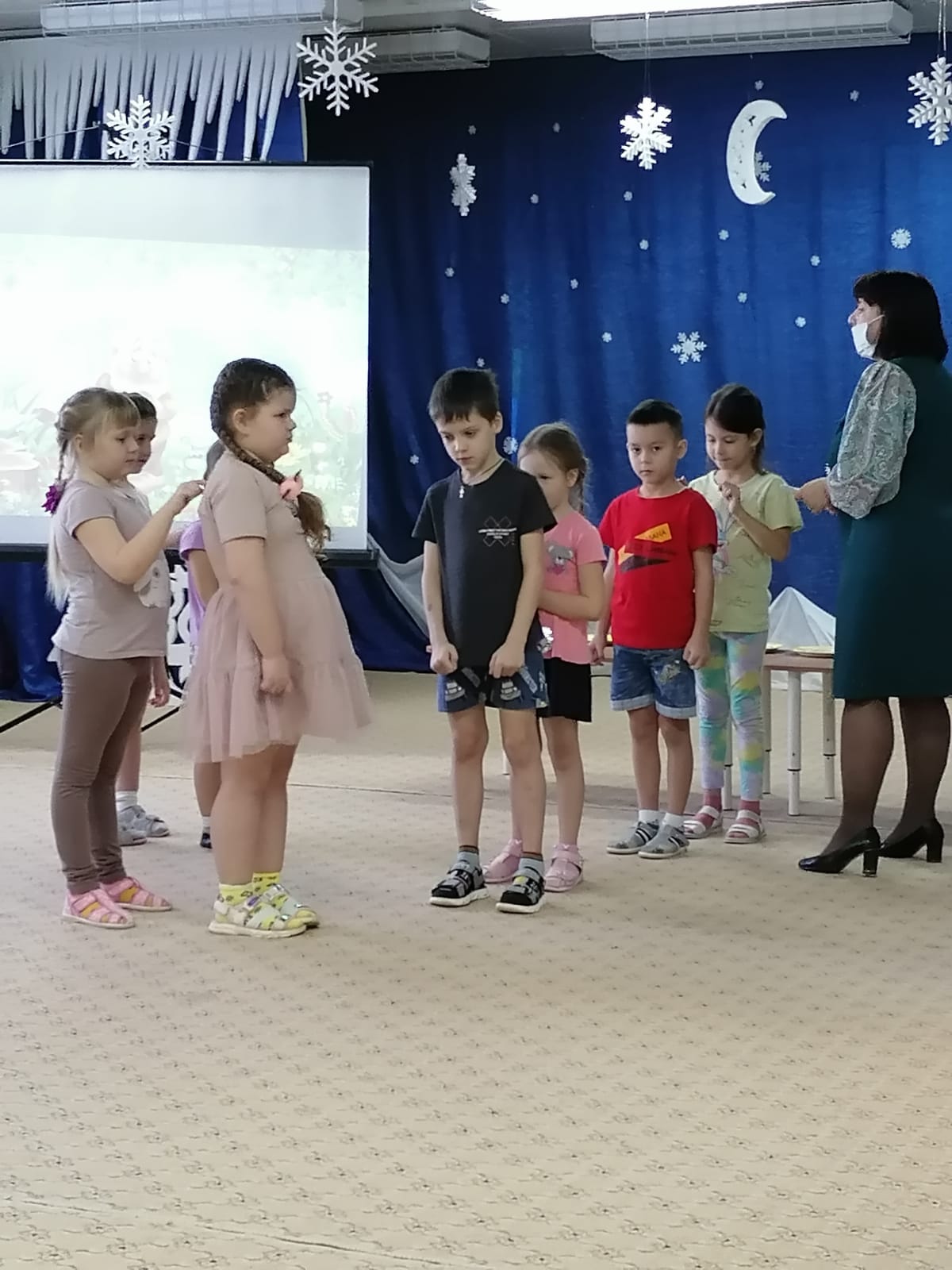 